Åpningsord v/Liv.SAKSLISTE:Referent: Arne Nilsen Berge Kirkerådet Albir-Villajoyosa Kirkerådet Albir-Villajoyosa Kirkerådet Albir-Villajoyosa Referat fra  møte i kirkerådet i Albir-Villajoyosa nr.07/2018Referat fra  møte i kirkerådet i Albir-Villajoyosa nr.07/2018Referat fra  møte i kirkerådet i Albir-Villajoyosa nr.07/2018Tid: Kl. 16:30 – 18:00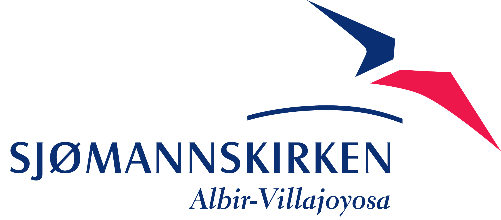 Dato:Onsdag 4. desember 2018Sted:Sjømannskirken i Albir KirkesenteretTilstede:Ikke tilstede:Arild Koch, Liv Storeide, Merete Johannesen, John Haavardsholm, Trine Færevåg og Arne Nilsen Berge, Arnt Jerpstad (kom senere)Tor Lundvall, Nina Kvam SondresenSak 28/2018Referater Sak 28/2018Innkalling og referat fra forrige møte.Referatet; godt referat – bra at det er skrevet litt utfyllende om hver sak så vi vet hva vi har snakket om.Sak 28/2018Vedtak:GodkjentSak 29/2018Datoer for KR for vårsemesteret. Tirsdager kl.16.30-18.00Sak 29/201815. januar, 5. Mars, 23.april, 22.maiSak 29/2018Vedtak:Datoer fastsatt som nevnt over.Sak 30/2018Årsmøte og oppnevnelse av valgkomiteSak 30/2018Tirsdag 19.mars – APT ramme. Kl. 19:00-20:30Valgkomitè: fjorårets valgkomitè gjorde en god jobb; Merete Johannesen (leder) og forsøker å få med Maria Verdejo og Inger Sevre.3 ledige plasser og to varamedlemmer skal velges.Sak 30/2018Vedtak:VedtattSak 31/2018Orienteringssaker fra Daglig leder- 26. januar kommer ny diakon Rønnaug. Innsettelsesgudstjeneste 3. februar innsettelse på gudstjenesten. Ektefelle Øyvind begynner i 50% som diakonal medarbeider til høsten.- Hovedstyret og ledergruppa besøker oss fredag 15. mars. KR blir invitert til å møte dem ettermiddagen før en gudstjeneste i Minnekirken.- Lys Våken lørdag og søndag 1.-2. desember. 16 barn og 7 miniledere.Vedtak:Tas til orienteringSak 32/2018Forslag til medlemmer til utvalgene jfr sak 26/18Medlemmer til utvalgene  KR foreslo en del personer som blir forespurt om å sitte i de fire utvalgene.Vedtak:Tilbakemelding fra KRs medlemmer om ja og nei gis Trine innen 14.desemberAU møtes og supplerer etter at tilbakemeldinger om ja og nei er kommetFørste møte felles for alle komiteene: 31.januar eller 7.februar avhengig av konfirmanterLegges fram uten forslag til vedtak